((السيرة العلمية)) الاسم:   شروق فالح حسن الطائي                                                                            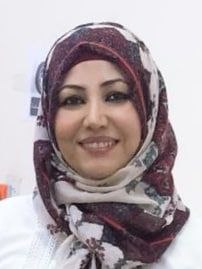 موقع العمل:  الجامعة التقنية الوسطى / كلية التقنيات الصحية والطبية / بغدادالشهادات:  بكالوريوس تقنيات الاسنان  / ماجستير تقنيات صناعة الاسناناللقب العلمي:  مدرس مساعدالتخصص العام:  تقنيات  صناعة الاسنان التخصص الدقيق: تقنيات  صناعة الاسنانالمجال البحثي:  صناعة الاسنان                                               (( Academic CV ))Name: Shurooq  F. Hasan Al-taieEmployer: Middle Technical University/ College of Health and Medical TechniquesAcademic degrees: BSc. Prosthodontic techniques / MSc. Prosthetic dental technologyAcademic title: Assistant lecturerResearch areas: prosthodontic techniquesالمواد الدراسية التي قام بتدريسها في الدراسات ((الاولية / العليا))الدراسة الاوليةالدراسة الاوليةالدراسة العلياالدراسة العلياالمواد الدراسية التي قام بتدريسها في الدراسات ((الاولية / العليا))1تشريح الاسنانالمواد الدراسية التي قام بتدريسها في الدراسات ((الاولية / العليا))2الطقم الجزئيالمواد الدراسية التي قام بتدريسها في الدراسات ((الاولية / العليا))3الطقم الكاملالمواد الدراسية التي قام بتدريسها في الدراسات ((الاولية / العليا))4تعويضات الوجه والفكينالمواد الدراسية التي قام بتدريسها في الدراسات ((الاولية / العليا))5تقويم الاسنانالمواد الدراسية التي قام بتدريسها في الدراسات ((الاولية / العليا))6التيجان والجسورالمواد الدراسية التي قام بتدريسها في الدراسات ((الاولية / العليا))عدد الاشراف على طلبة الدراسات العلياماجستيردكتوراهعدد الاشراف على طلبة الدراسات العلياعدد البحوث المنشورةمحليعالميعدد البحوث المنشورة24المؤلفات والكتب وبراءات الاختراعالمؤلفات والكتب وبراءات الاختراعالمؤلفات والكتب وبراءات الاختراعالمؤلفات والكتب وبراءات الاختراعالمؤلفات والكتب وبراءات الاختراعالمشاركة في المؤتمرات 1المؤتمر العلمي الدولي الخامس للتخصصات الصحية والطبية  2020 /الجامعة التقنية الوسطى/المعهد الطبي التقني /بغدادالمشاركة في المؤتمرات 2المؤتمر العلمي الثاني والدولي الأول للبحوث التطبيقية وبرائات الاختراعالمشاركة في المؤتمرات المشاركة في المؤتمرات المشاركة في المؤتمرات Teaching ExperienceUndergraduate studiesUndergraduate studiesPost-graduate studies Post-graduate studies Teaching Experience1Dental anatomy1Teaching Experience2Partial denture2Teaching Experience3Complete denture 3Teaching Experience4maxillofacial4Teaching Experience5orthodontic5Teaching Experience6Crown and bridge5Post-graduate supervisions Master’s programPhD programPost-graduate supervisions Publications Local Journals International  Journals Publications 24Books and patents Books and patents Books and patents Books and patents Participation in conferences1The 5th international Scientific Conference of Medical and Health Specialties 2020\Middle Technical University \Technical Medical Institute\Baghdad  Participation in conferences2المؤتمر العلمي الثاني والدولي الأول للبحوث التطبيقية وبرائات الاختراعParticipation in conferencesParticipation in conferences